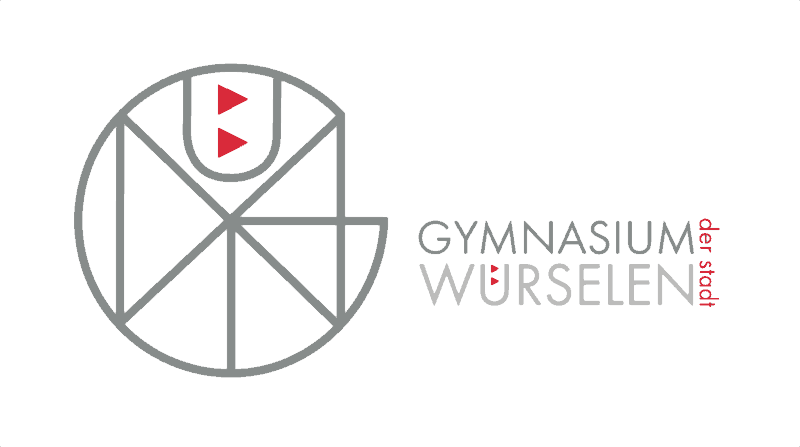  Bitte in DRUCKBUCHSTABEN leserlich ausfüllen!			Anmeldung Sek II  Stufe EF/Q1/Q2Schülerin/SchülerName:	____________________________________ Vorname: ________________________________________Straße: ____________________________________________ PLZ: _________ Ort: ________________________Geburtsdatum: _________ Geburtsort: ____________ Staatsangehörigkeit: ____________ Geschlecht:  m  wKonfession:  rk    ev.   isl.   AR (alevitisch)   ohne B. (nicht getauft)   _________________________Unterricht in Religion und PPLKinder, die nicht ev. oder kath. Religionszugehörigkeit sind, werden dem Unterrichtsfach PPL zugewiesen. Ein Antrag auf Teilnahme am ev. oder kath. Religionsunterricht kann aber gestellt werden.Schwerwiegende/chronische Erkrankungen: _______________________________________________________Gesetzliche VertreterSorgeberechtigte:   beide Elternteile   nur Mutter   nur Vater   andere: ___________________Angaben zur Mutter:Name: __________________________________ Staatsangehörigkeit: __________________________________Anschrift: ___________________________________________________________________________________Festnetz (privat): __________________________ Festnetz (beruflich): __________________________________Mobiltelefon: _____________________________ E-Mail-Adresse: _____________________________________Angaben zum Vater:Name: __________________________________ Staatsangehörigkeit: __________________________________Anschrift: ___________________________________________________________________________________Festnetz (privat): __________________________ Festnetz (beruflich): __________________________________Mobiltelefon: _____________________________ E-Mail-Adresse: _____________________________________Im Notfall:  Sind Mutter/Vater im Notfall nicht erreichbar, kann sich die Schule  mit folgenden Personen in                               Verbindung setzen:Ansprechperson: ______________________________ Telefonnummer: _________________________________Ansprechperson: ______________________________ Telefonnummer: _________________________________Ansprechperson: ______________________________ Telefonnummer: _________________________________Geschwister:Geschwister am Gymnasium Würselen  (Vorname und  Klasse der Geschwister angeben):
 nein     ja, ___________________________________________________________________________________
Weitere Geschwister? Vorname, Alter, besuchte Schulen: _______________________________________________________________________________________________________________________________________________Migrationshintergrund (Sobald ein Erziehungsberechtigter im Ausland geboren wurde, liegt ein Migrationshintergrund vor.)Migrationshintergrund vorhanden:  nein      jaGeburtsland Mutter: ___________________ Geburtsland Vater: _________________________Geburtsland d. Kindes: _________________  Zuzugsjahr des Kindes: ______________________Welche Sprache wird in der Familie überwiegend gesprochen?  __________________________Schulbesuch          			
Einschulungsjahr   _________		 Einschulungsart     regulär    vorzeitig    zurückgestellt  
Ihr Kind hat ein Schuljahr übersprungen/wiederholt:   nein     ja, in Klasse ______bisher  besuchte Schulen/Schulform 	          		von/bis			Abschluss
________________________________________________________________________________________ ________________________________________________________________________________________________________________________________________________________________________________    Hat eine Teilnahme am herkunftssprachlichen Unterricht stattgefunden:  nein  ja, für folgende Sprache: ________________________________________________________________________________________Fremdsprachen     	      Klasse von/bis	    Art des Unterrichts/Pflicht/AG 		   Note ________________________________________________________________________________________ ________________________________________________________________________________________________________________________________________________________________________________  Wahlpflichtfach WPII________________________________________________________________________________________ ________________________________________________________________________________________Sonderpädagogischer Förderbedarf
Besteht bei Ihrem Kind sonderpädagogischer Förderbedarf?
 nein      ja, welcher: ______________________________________________________________________Bei sonderpädagogischem Förderbedarf:
Sind besondere Hilfsmittel erforderlich? Wenn ja, welche ___________________________________________ Sonstiger Förderbedarf (z.B. LRS):  ______________________________________________________________FotogenehmigungenIch erkläre mein/Wir erklären unser Einverständnis, dass die Ergebnisse von Aktivitäten (Foto-, Film-, Video- und Tonaufnahmen) der Schule, auf denen mein /unser Kind klar zu erkennen ist, im Rahmen schulischer Zwecke            (z. B. Jahrbuch, Schülerzeitung) veröffentlicht werden dürfen.                                                                                                                 __________________________________		                                                                                                       Unterschrift Erziehungsberechtige/rHiermit genehmige ich grundsätzlich die Verwendung von Fotos schulischer Veranstaltungen, auf denen mein Kind zusammen mit anderen Schülerinnen und Schülern abgebildet ist, für die Homepage des Gymnasiums der Stadt Würselen.                                                                                                                 __________________________________		                                                                                                       Unterschrift Erziehungsberechtige/rIch bin damit einverstanden, dass von meinem/unserem Kind Fotos bzw. Filmaufnahmen für unterrichtliche Zwecke gemacht werden, z. B. für folgende Zwecke: bebilderte Sitzplätze, im Kunstunterricht als Vorlage für eigene Portraitzeichnungen, Videoaufnahmen im Sportunterricht für die Selbstkontrolle der Bewegungsabläufe.Die Lehrkräfte sind dazu verpflichtet, die Fotos und Videoaufnahmen ausschließlich für unterrichtliche Zwecke zu erstellen und nach Erfüllung des Zwecks unverzüglich zu löschen.                                                                                                                   __________________________________		                                                                                                       Unterschrift Erziehungsberechtige/rDie Einverständniserklärungen können jederzeit widerrufen werden.Einverständnis – Nutzung Mailadressen durch die SchulpflegschaftHiermit genehmige ich/genehmigen wir, dass meine /unsere Mailadresse/n von Seiten der Schulpflegschaft zur Information über schulische Angelegenheiten genutzt werden darf.Mailadresse Mutter: _________________________________________            ___________________________										Unterschrift MutterMailadresse Vater: __________________________________________             ___________________________										Unterschrift VaterHiermit beantrage ich/beantragen wir die Aufnahme meines/unseres Kindes zum Schuljahr ____________________ in die Jahrgangsstufe _______. Ich nehme hiermit zur Kenntnis, dass mein/unser Kind an allen Schulveranstaltungen (insbesondere Schwimmunterricht, mehrtägige Schulfahrten) teilnehmen muss.Die Unterlagen (Originale) für die Aufnahme (Geburtsurkunde oder Stammbuch, letztes Halbjahreszeugnis, Sorgerechtsnachweis bei Alleinerziehenden, ggf. Vollmacht , Anmeldung  SchülerOnline)  habe ich/haben wir vorgelegt.Falls die Aufnahme am Gymnasium Würselen nicht möglich ist, besteht Interesse an der Aufnahme in
______________________________________________________________________________________________Ort/Datum: __________________________________        	Unterschrift der Erziehungsberechtigten:							      	Mutter: ____________________________                                                                                                    Vater:  _____________________________Bearbeitungsvermerk der Schule:Gespräch am ___________________ bei ______________________Bemerkung:


Folgende Unterlagen wurden vorgelegt: Zeugnis 		 Geburtsurkunde/Stammbuch			 Sorgerechtsurteil bei Alleinsorge SchülerOnline		 Schulpflicht-Formular				 Nutzungsordnung PC